
Editorial Calendar, 2020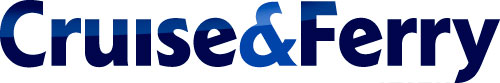 PLUS: Regular contributions from our cross-industry 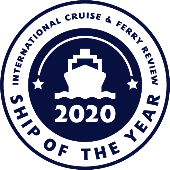 partner associations: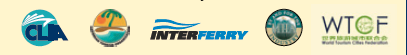 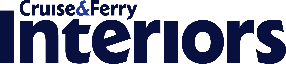 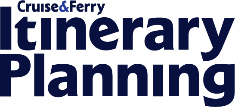 SectionsRegularsFeaturesFeaturesSectionsRegularsFebruary 2020August 2020UpfrontKeynote interviewCover storyMarketwatchKeynote: Arnold Donald, president and CEO, Carnival Corporation.Keynote: Richard Fain, chairman and CEO, Royal Caribbean Cruises Ltd.Cruise BusinessBoardroom interviewsFinance & regulatorySales  & marketingAssociation reportsRoundtable: CEOs share insights about their tactics for growth and how they are seeking to attract the new-to-cruising.Roundtable: CEOs discuss the highlights in their latest sustainability reports and comment on future initiatives.Ferry BusinessBoardroom interviewsFinance & regulatorySales  & marketingAssociation reportsRoundtable: CEOs discuss their favourite and new entertainment offerings.In association with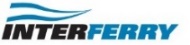 Roundtable: CEOs consider the market forces that are driving the F&B offer.In association withBuilding & RefurbishmentCruise ship ordersSignificant ferry ordersRefurbishment updateEngine & propulsionArchitectural insightsYard focusBuilding the next generation of ships requires future-proofed yards, products and equipment. We explore some of the companies that are ahead of the game.Refurbishment boom: good times ahead for yards in the refurb business. We review the options available to owners and the merits of the yards likely to win.Marine OperationsSafety & securityEfficient operationsCommunicationsEnvironmentalOn the bridgeCommunications and technology continues to evolve at a startling pace. We take a look at some of the latest releases.Safety at sea: our annual review of the latest news and developments that are contributing to continuous safety improvements.Onboard ExperienceInterior & deck designGalley & restaurantEntertainment & systemsFood & beverageRetailing & concessions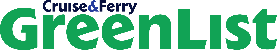 This year our annual Green List reviews sustainable interior products that are designed for a life at sea. Hotel operations: we explore the intricacies of the departmental role and the products and services that help keep it running efficiently 24 hours a day.Ports & DestinationsNorthern EuropeMediterraneanAfrica & Indian OceanCanada & AlaskaN America & CaribbeanCentral & S America Asia PacificDelivering the promise: reputations are made on regularly fulfilling client promises. But they can be quickly lost. Ports and destinations comment on their own brand values. Port services: ports become significantly more attractive by adding extra and competitive services to visiting ships. This feature will investigate the offerings that set some ports apart. 